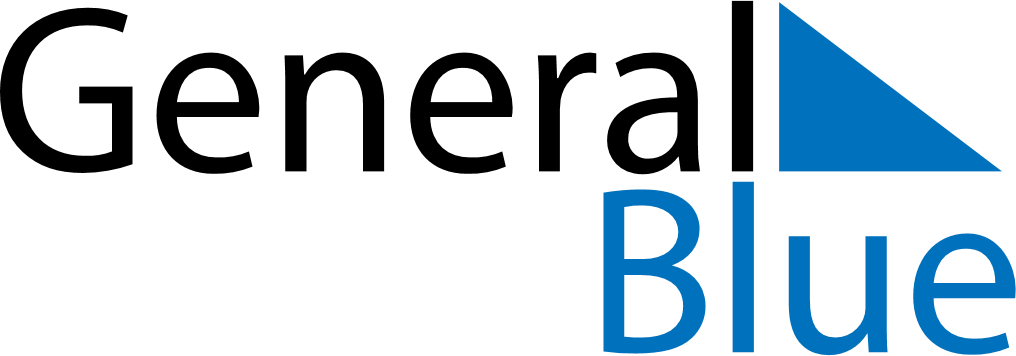 July 2025July 2025July 2025NicaraguaNicaraguaSUNMONTUEWEDTHUFRISAT12345678910111213141516171819Revolution Day202122232425262728293031